26. heinäkuuta 201417:41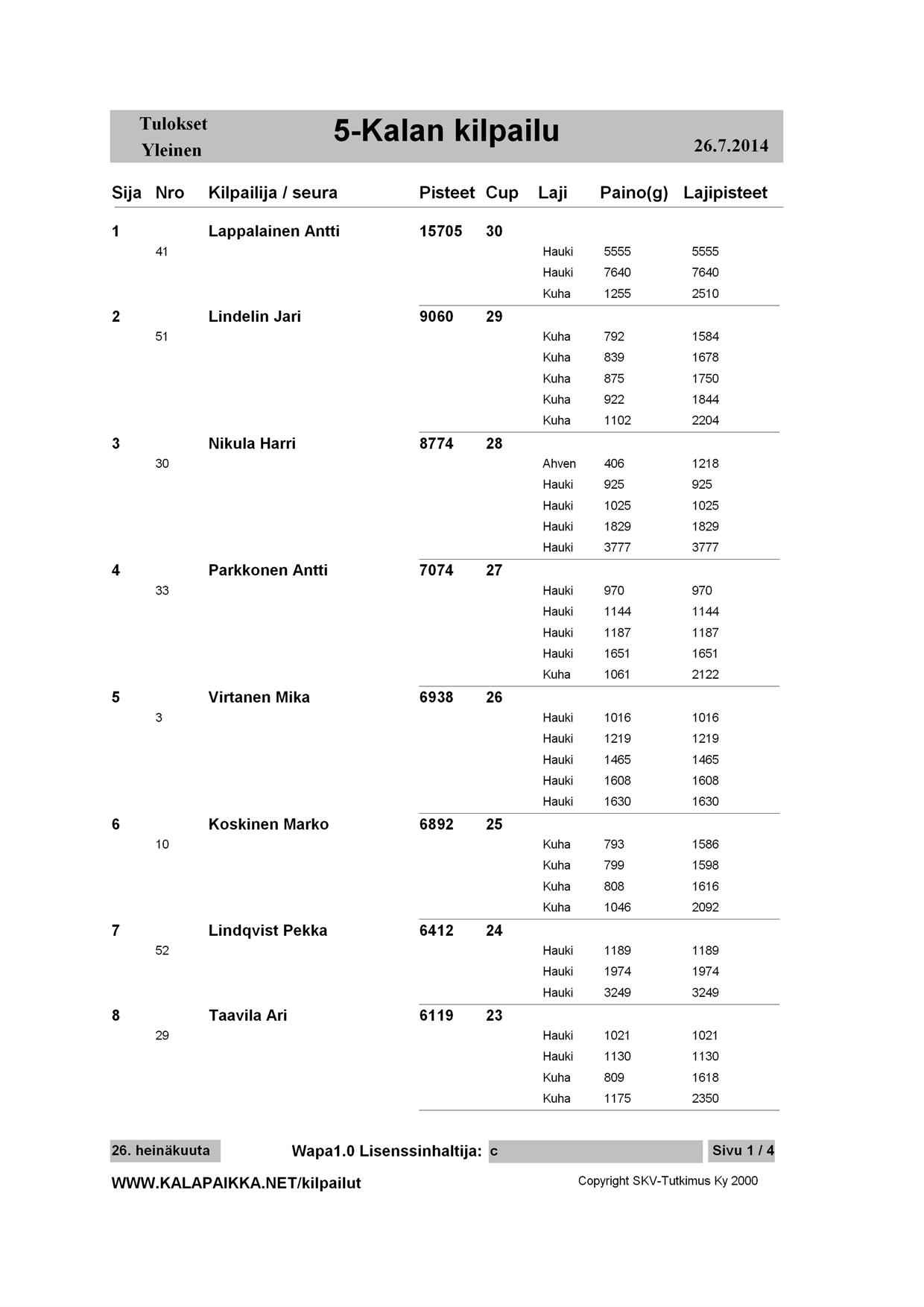 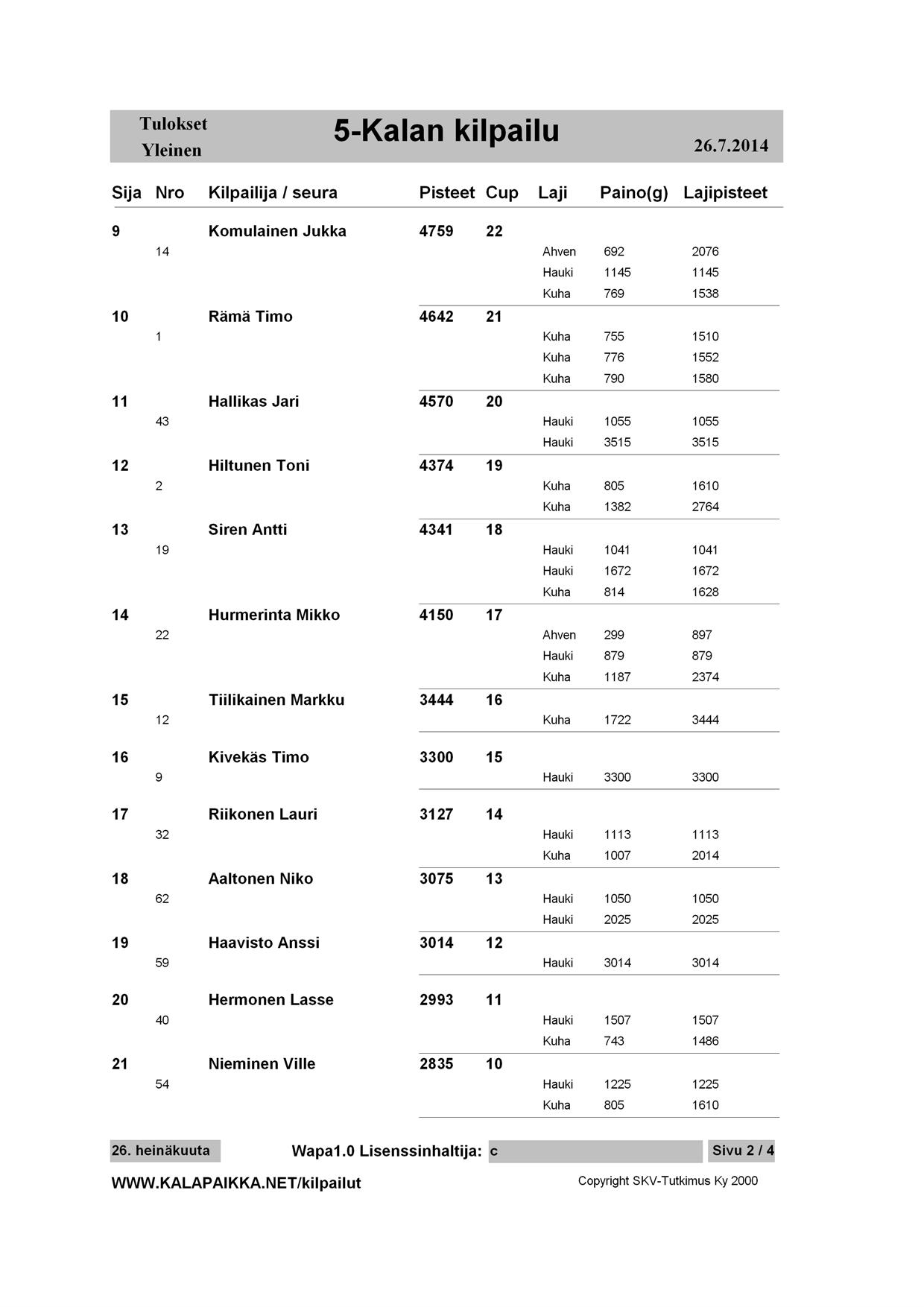 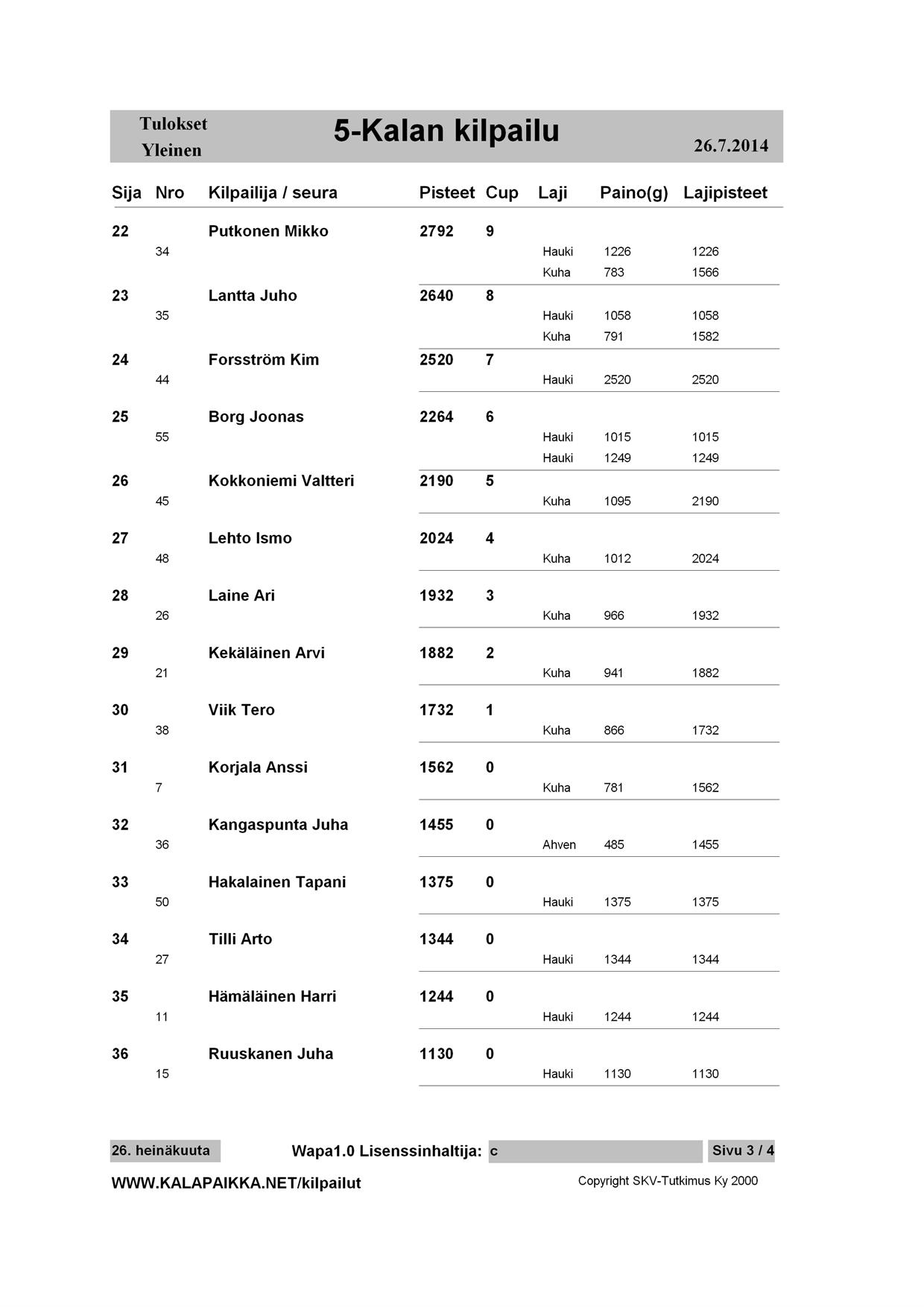 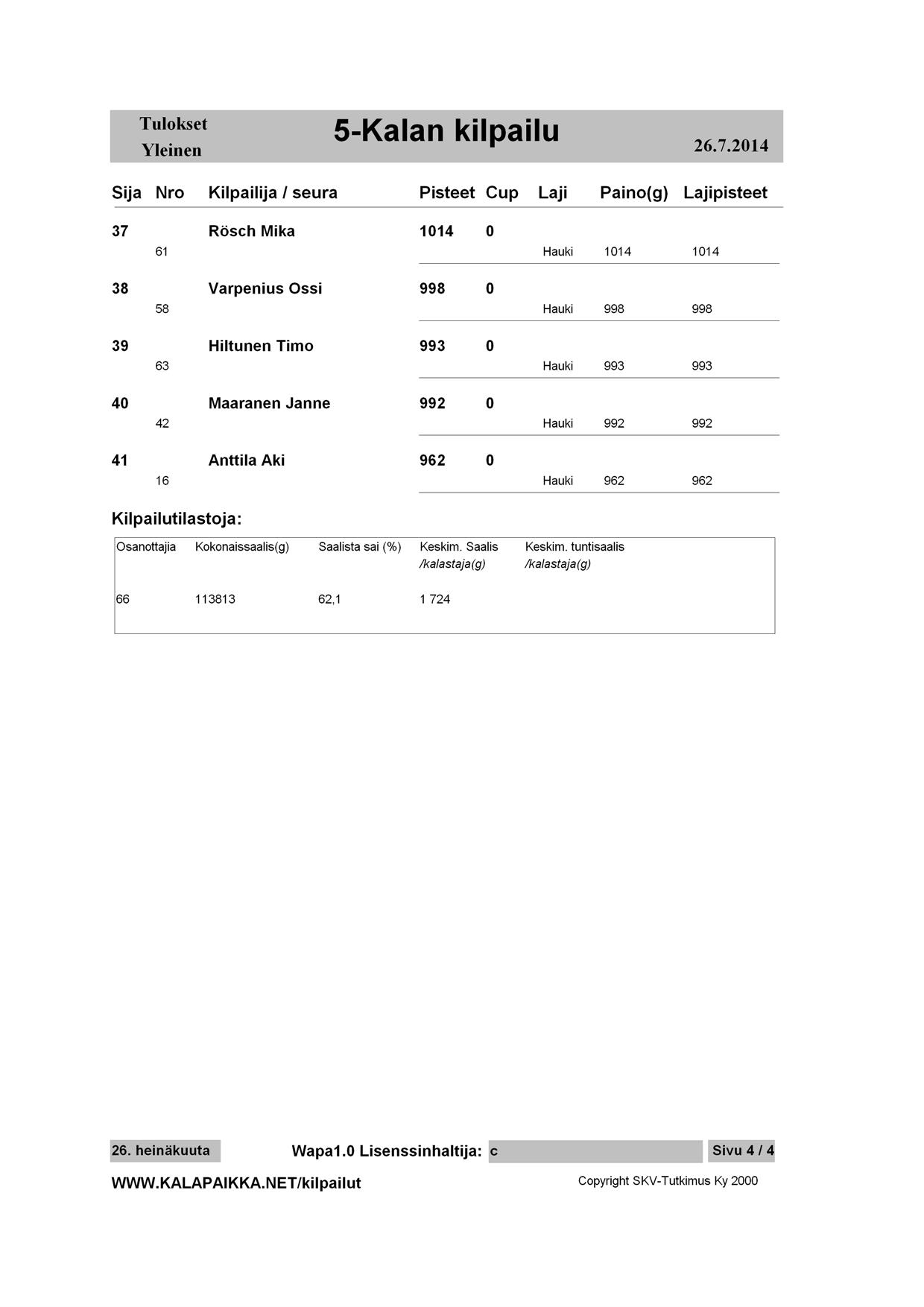 